CURRICULUM VITAE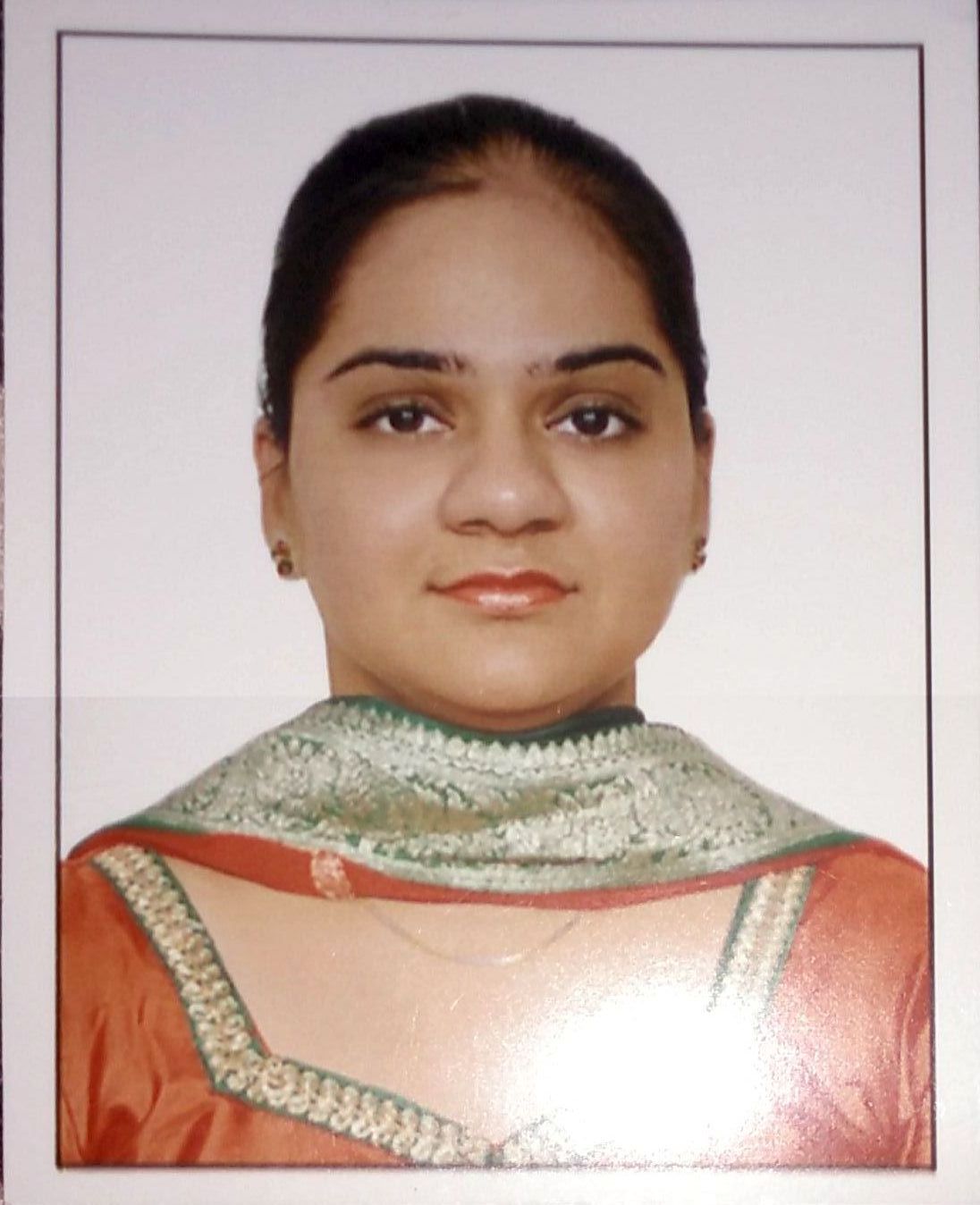                                                 MANMEEN       MANMEEN.368477@2freemail.com  CAREER OBJECTIVETo pursue Teaching profession with zeal to work in new field and accept challenging tasks that will utilize my overall activities, skills, and knowledge for the students  age and transfer it to kids effectively by cultivating the special awareness and talent to enable them, integrate  smoothly into the society and become better person in life.WORKING EXPIERENCE- 3 yearsWorking as Primary Teacher in Guru Tegh Bahadur Public School, Krishna Market, Lajpat Nagar-I From February 2013 to still working.PROFESSIONAL QUALIFICATIONJunior Basic Training (JBT)(2010-2012) from MP Board .CTET ( SEPTEMBER 2015) from CBSE . Pursuing Diploma in special education( H. I) from C. B. S. M college.EDUCATIONAL QQUALIFICATIONPursuing M.A (English) from Algappa universityB.Com. Pass(Correspondence) (2009-2012) from Delhi University .Higher secondary (CBSE) (2008-2009) from Guru Harkrishan Public school, India gate, New Delhi .Senior secondary (CBSE) (2006-2007) from Guru Harkrishan Public school, India gateCOMPUTER SKILLSOperating Systems: Windows 9x, 2000, XP,7.Other Software’s: MS Office, Paint,Adobe Photoshop, Adobe Acrobat.CORE COMPETENCIESGood problem solving skills,initiative and judgement.Logical reasoningAbility to handle the pressure and responsibilities.Good interpersonal and communication skills.AREAS OF INTEREST:Developing the methodologies for the growth of an organizationUtilizing the self-made policies to acquire the positive results on the taskOTHER ACHIEVEMENTSParticipated in group song competition organised by Delhi Schools of Cultural Activities Board and achieved 1st position.Received a certificate from NCC for passing the exam held in 2007Received a certificate of Social Service From Cancer Aid Societyand a gold medal and cup.Received a certificate from Shiamak dance institute for participating in summer funk show.ADDITIONAL RESPONSIBILITIES HELD IN PRESENT SCHOOLI have been working in the capacity of :-Guiding little ones to enhance their computer skills.Organizing Fancy dress and various other co-curricular activities at school.LANGAUAGE KNOWN:  Hindi,English,PunjabiPERSONAL INTEREST: Travelling, shopping ,Exploring restaurants.PERSONAL INFORMATION:          Date of Birth		               :        25th August 1991	Marital Status.                        :        Married	Nationality		         	:      	Indian	Sex			              :	FemaleSTRENGTHI Usually try to follow a very positive attitude and try to do my work with 100% efficiency.I always set my standards and try to achieve it with 100% results. The best thing in me is toFollow the discipline at every moment of my life. My parents and friends are my biggest strength.I hereby declare that the above written particulars are true to best of my knowledge and brief.